0,8 km – Gul løype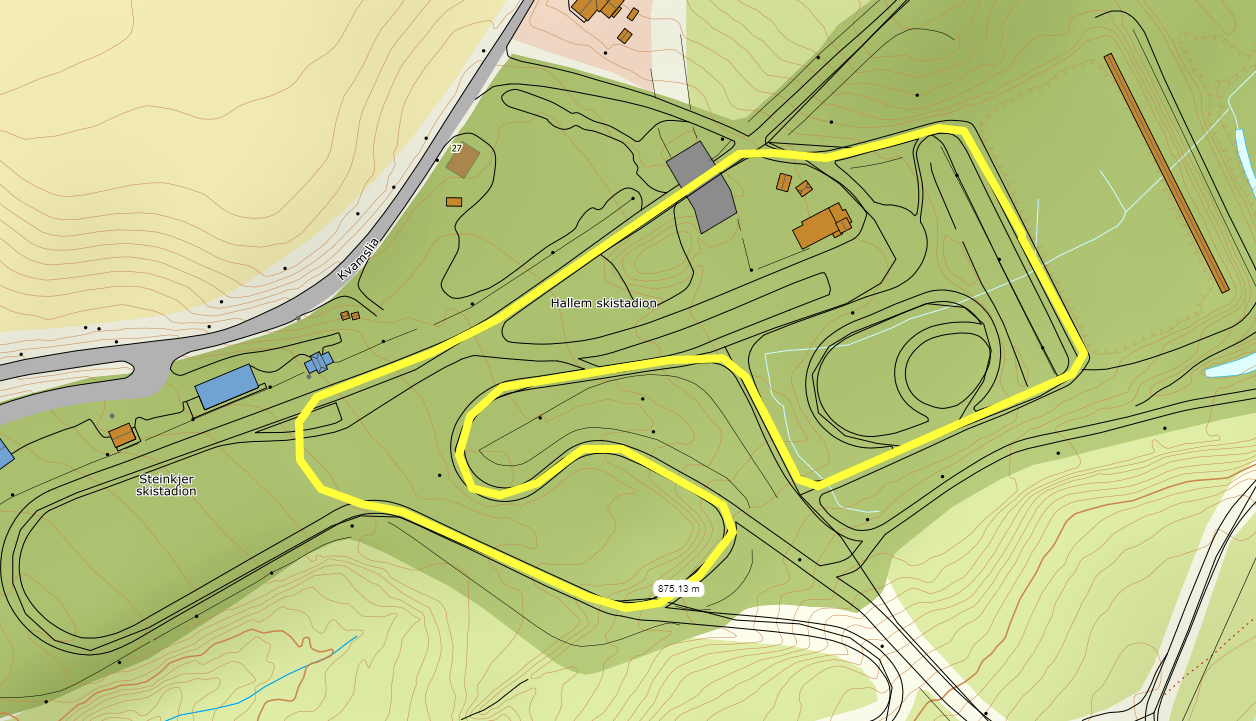 1,6 km – Rød løype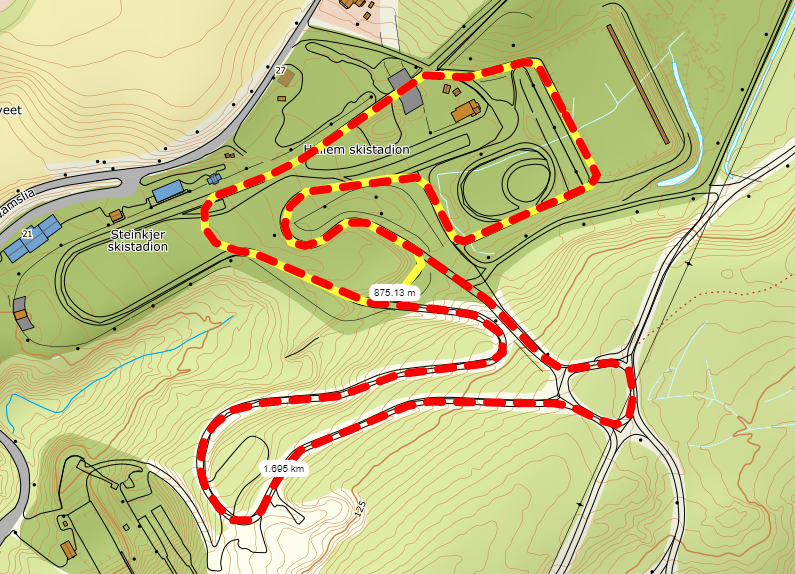 1,8 km – Blå løype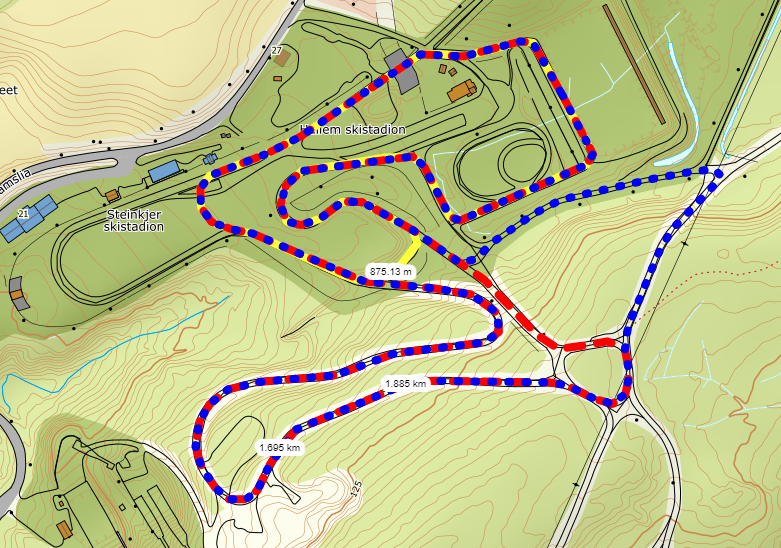 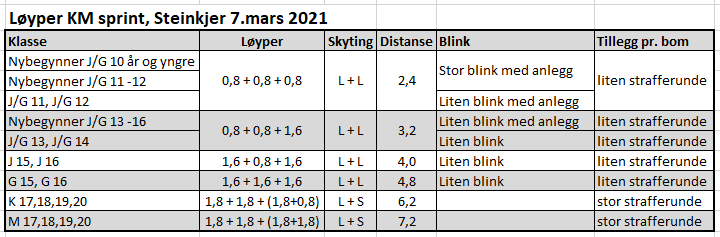 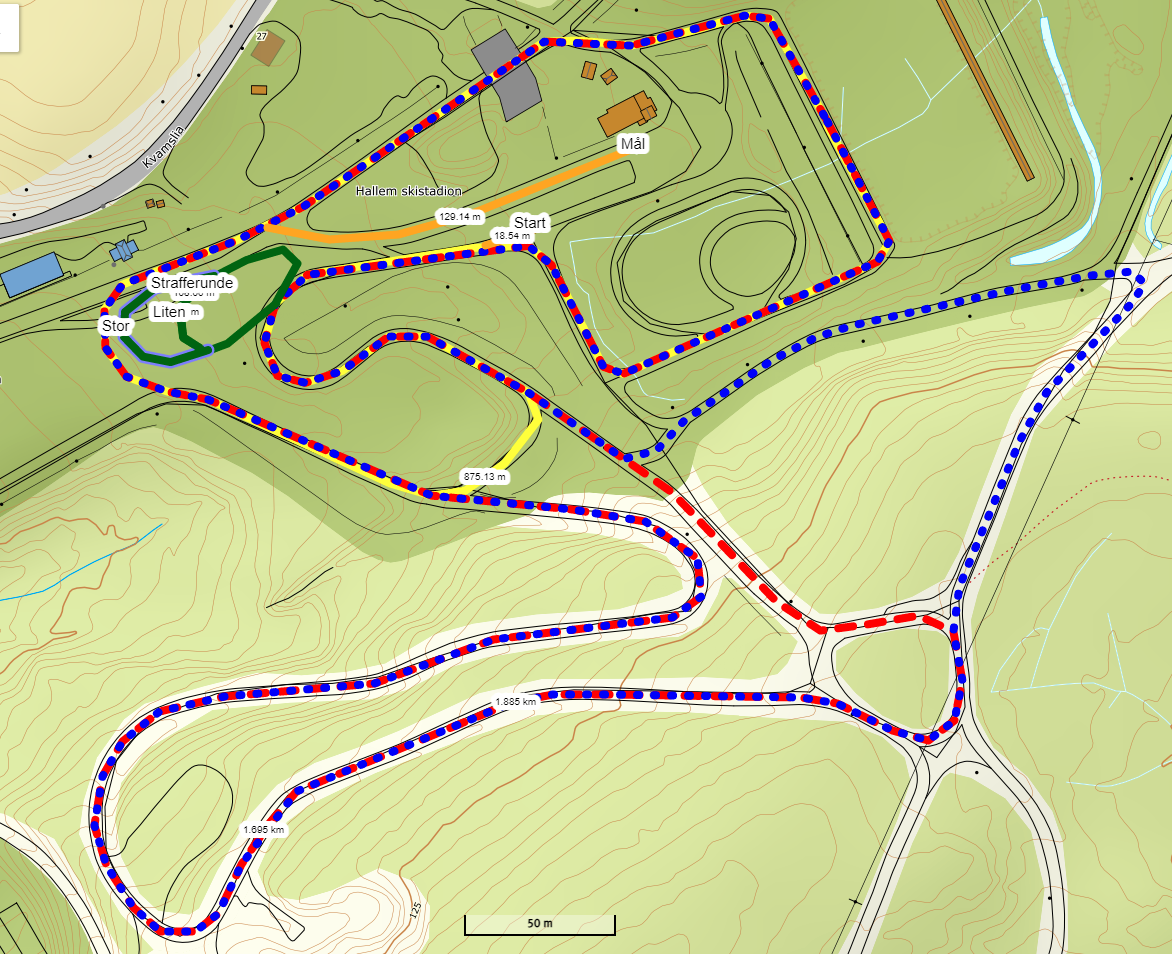 